Föräldramöte 23/9 -19			            
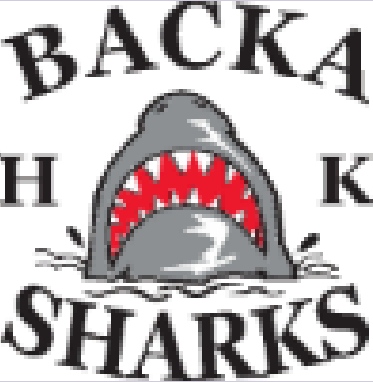 Säsongen 2019/2020
- 2 träningar/vecka
- Kom i tid, gärna 15 minuter innan
- Ombytta och klara när träningen börjar
- 2 lag i seriespel, Första matcherna 13/10. Både lag vit och lag röd har 8 matcher fram till jul. Marika & Annelie är ansvariga för lag VIT och Jessica & Emma är ansvariga för lag RÖD. Detta fram till Jul. Hör alltid av er till ledarna i det lag er dotter spelar i vid frågor mm.
- Duscha efter träningar och matcher – ej håret, snabb dusch. Ledarna är kvar 15-20 min efter träningen.
- Meddela ledarna när barnen inte kan närvara på träningen- sms:a eller skriv i gästboken.
- Prata gärna med era barn om att hålla koll på sina saker i omklädningsrummen. Det är ofta kaos med kläder överallt och en hel del kläder, skor och vattenflaskor glöms kvar. Ledarna har ingen möjlighet att ta hand om dessa.

Turneringar- TAIK blixten 4-6/1 (Prel. Söndag 5/1: U10 (födda 2009)) Intresseanmälan har skickats ut.-Bohus cup 8-10/5-Backa HK är medarrangörer med Kungälvs HK.- Järnvägen cup 23-24/5 -när anmälan kommer ut och du anmäler ditt barn så är anmälan bindande. Även om ni skulle få förhinder och hunnit betala in anmälningsavgiften så betalas ej denna tillbaka.
Föräldracoaching samt hur man talar om det andra laget
- Heja på hela laget, inte bara sitt egna barn
 Vi behöver en caféansvarig-Jasmines mamma Maria tog på sig uppgiften att vara caféansvarig. Tack Maria! 
- Gör schema
- Bohus Cup
- Stöttar övriga föräldrar
- Tar emot information från styrelsen
- Höstens tillfällen, 19/10 07:30-18:00, 1/12 07:30-11:00, 7/12 13:40-18:00.Schemat för 19/10 ligger ute på Laget.se
Lagkassa- här saknas det föräldrar, hjälp gärna tjejerna med detta då det blir billigare med cuper, framtida träningsläger mm. Vi vill vara ett lag som är aktiva och hittar på saker tillsammans! Fråga oss ledare, vi hjälper er att komma igång och med kontaktvägar.
- Tips till att få in pengar, Newbody, biljetter till EM eller samla in pant.
- Föräldrar håller i ev. försäljning
- Egen musikspelare
- Ni behöver inte hålla i själva kassan! Det gör Jessica. Men ni föräldrar får hålla i försäljningen.

 Instagram-konto
- Kul att följa barnen på
- backahkf.09
Laget.se
- Läs kallelsen ordentligt-svara alltid på kallelse oavsett om det är JA el NEJ
- Svara på kallelsen så snart som möjligt
- Prenumerera gärna på kalendern
- Uppdateras med nyheter
- Ladda ner Lagetappen. Den underlättar för er att hålla koll på allt. Här finns även kontaktuppgifter till samtliga i laget. Vi ledare hjälper er gärna att komma igång.
 Shopen
- Öppet lördagar 10-12:00 + någon vardag iblandFler ledare behövs
- Desto fler vi är desto roligare och mindre jobbigt blir det- Annelie, Linneas mamma hjälper till som ledare. Hon kommer att vara med på fredagar samt vid matcher. Det tackar vi för!! 
- Finns gratis kurser att gå
 Övrigt